BTS ASSISTANCE TECHNIQUE D'INGÉNIEURSous épreuve U42Vérification des performances mécaniques et électriques d’un  système pluritechnologique.DOSSIER CORRECTIONFERMEUSE DE BOITES DE GLACESCe dossier comprend les documents DC1 à DC14PROPOSITION DE BARèME /60 pointsRemarque :	Parties B2, D et E Génie Électrique			Parties A, B1 et C Génie MécaniqueSommaireDC2 : 	Présentation de  la roue fermeuseDC3, DC4 : Cinématique  vérification du rayon de la roue fermeuse.DC5 : Présentation du système de rattrapage de jeuDC6, DC7 : Dimensionnement du ressort en statiqueDC8 : Dimensionnement du motoréducteurDC9 : Présentation du vérin de relevageDC10 : dynamique – effort développé par un vérinDC11, DC12 : Questions sur le moteur et le variateurDC13, DC14 : Régime de Neutre, sécurité des personnesPartie A- Vérification du rayon de  Documents techniques à consulter : DT7 et DT8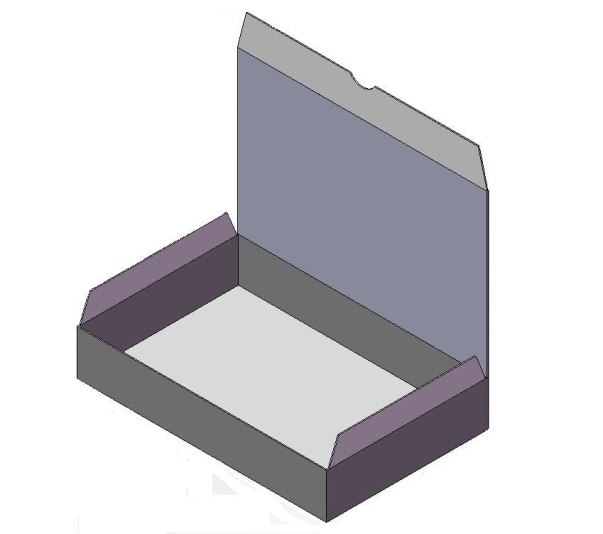 Lors du processus de fermeture des boites de glace (fig.1), le rabat 1, le couvercle et le rabat frontal sont pliés dans le sens du déplacement en passant sous des glissières solidaires du bâti. Le rabat 2 doit être rabattu vers l’intérieur de la boite avant de passer sous la glissière permettant de plier le rabat 1(fig.2). On utilise pour cela la roue fermeuse. Le but de cette étude est de vérifier que la roue fermeuse plie correctement le rabat 2 vers l’intérieur de la boite.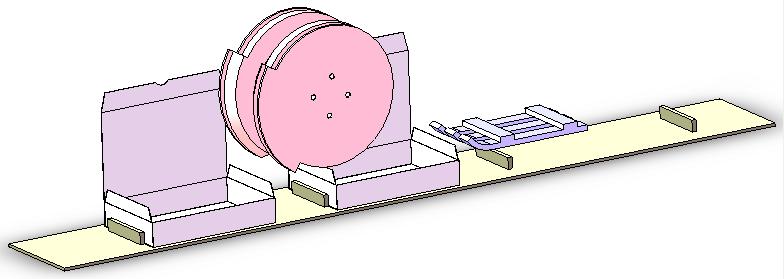 Pour que la fermeture se fasse correctement, il faut que :║VARoue fermeuse/Bâti║ ≥ 2║VBoite/Bâti║Données : Pas entre 2 taquets : 382mmCadence de production maximale : 150 boites/minuteRayon [OA] de la roue fermeuse : 149mmQuestion A-1Reporter dans le schéma ci-dessous les données (rayon, diamètre, nombre de dents, pas) qui permettront de calculer les vitesses dans la chaîne de transmission.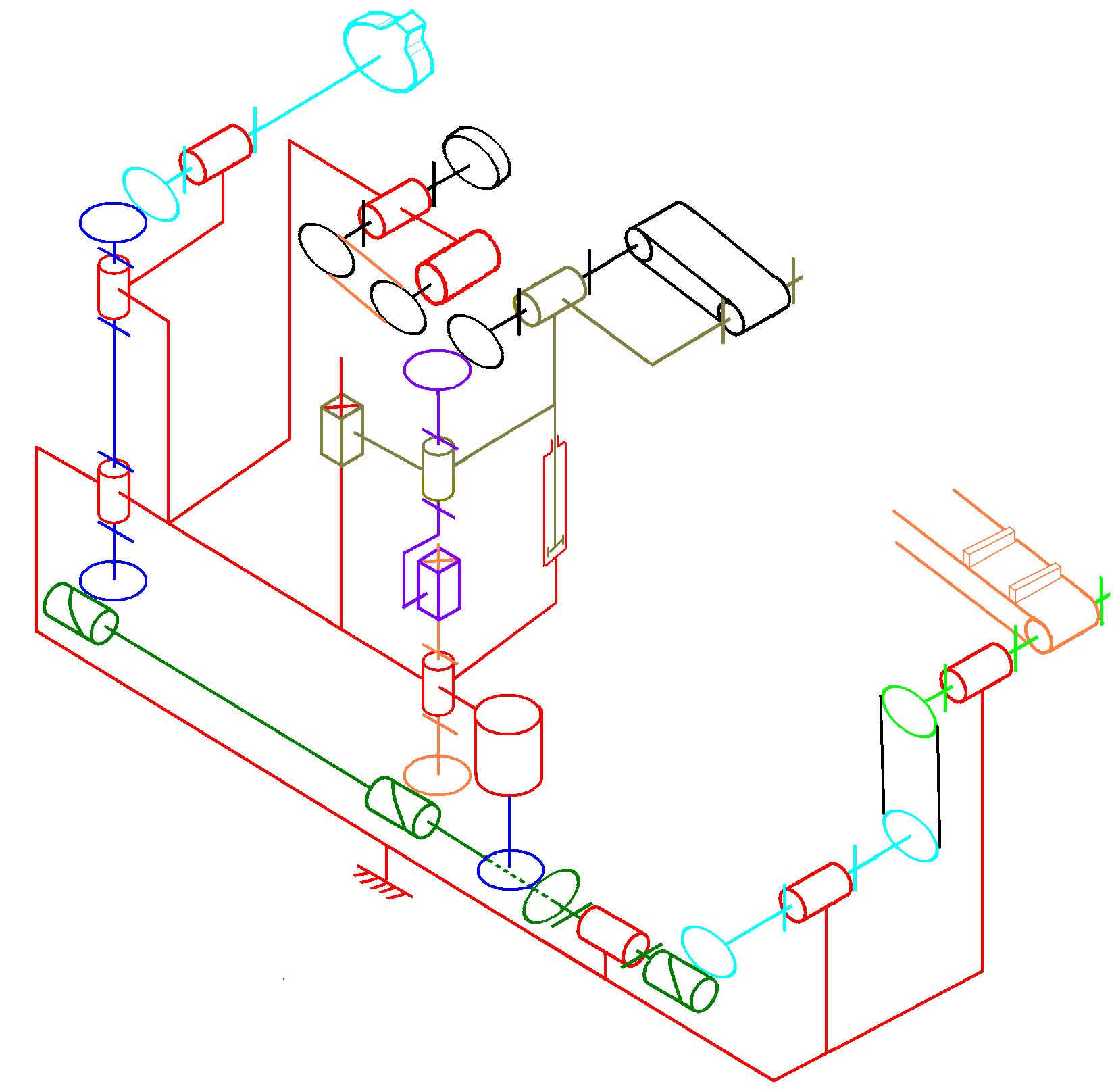 Question A-2Calculer ║VBoite/Bâti║, la norme maximale de la vitesse de déplacement d’une boite sur le convoyeur à taquets en m.s-1 pour la cadence maximale de production.VBoite/Bâti = (pas . capacité de prod maxi)/60 = (0,382 . 150)/60 = .s-1Question A-3Calculer P3 (en rad.s-1) la fréquence de rotation maximale de la poulie 3. Quel que soit le résultat trouvé à la question A-2, on prendra ║VBoite/Bâti║=0,96 m.s-1.P3 = VBoite/Bâti/RP5 = 2 VBoite/Bâti/P5 = 2 . 0,96/0,125 = 15,36 rad.s-1Question A-4Calculer  les rapports de réduction et déduire P4 (en rad.s-1) la fréquence de rotation maximale du sous-ensemble cinématique {Roue fermeuse ; Pignon4}.Sachant que : Poulie2  = Poulie 3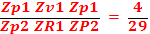 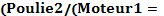 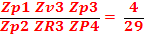 Déduire la vitesse angulaire P4	Rapports identiques donc vit identiquesQuestion A-5Calculer ║VARoue fermeuse/Bâti║ et conclure quant à la dimension du rayon de la roue fermeuse.VARoue fermeuse/Bâti = P7 . RA = 15,36 . 0,149  .s-1VARoue fermeuse/Bâti  2,38 VBoite/Bâti     Le critère est respecté (>2 VBoite/Bâti).Le rayon de la roue est correct. Le pliage du rabat 2 se fera correctement. Partie B- Etude du système de rattrapage de jeu – dimensionnement du ressort et du moteurPrésentationIl a été constaté un défaut récurrent lors de la phase de fermeture des boites : il s’agit d’un décalage angulaire  autour de l’axe  entre la boite et son couvercle (voir fig.3). Ce décalage est engendré par des frottements en fin de processus, lors du passage de la boite sous le tapis de maintien qui exerce des efforts presseurs sur cette dernière afin de maintenir les collages.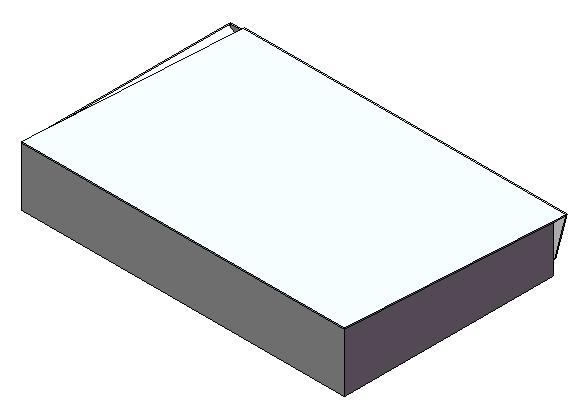 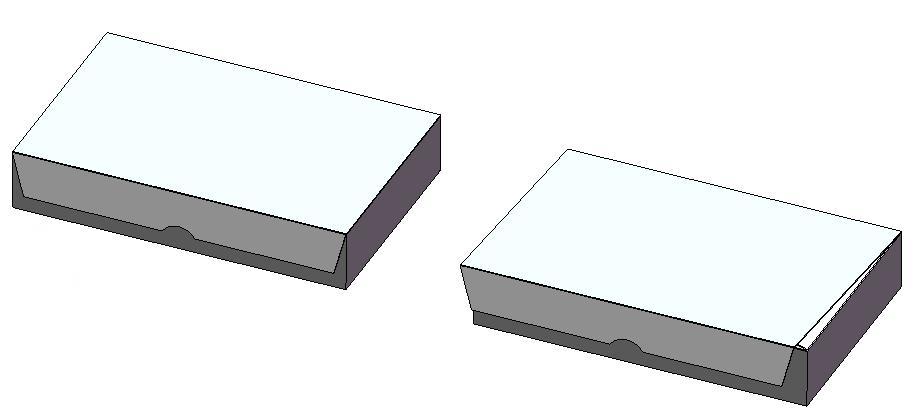 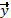 Pour remédier à ce problème, il a été implanté un système de rattrapage de jeu sur la fermeuse de boites (fig.4). Le rabat frontal (non plié) est guidé par un entonnoir, pour être positionné entre une roue motorisée et un galet presseur. La roue va engendrer un effort dans le sens du déplacement () sur le couvercle générant un glissement entre ce dernier et la boite. On réalisera ainsi un décalage d’angle (-) autour de l’axe . Lors du passage de la boite sous le tapis de maintien, les frottements compenseront ce décalage angulaire.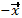 Présentation système de rattrapage de jeu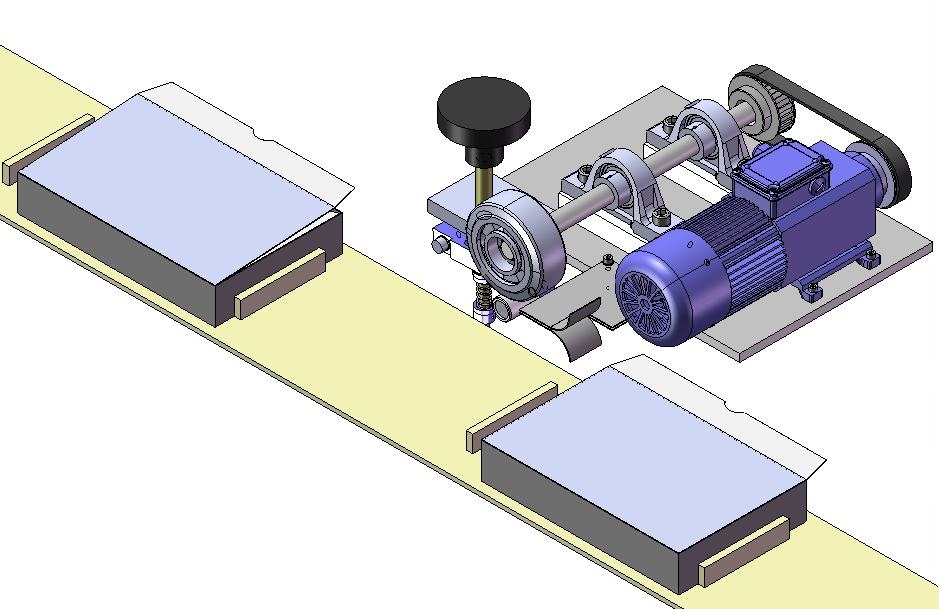 B-1 Dimensionnement du ressort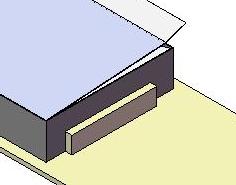 Documents techniques à consulter : DT9, DT10 et DT11Afin de pouvoir générer l’effort exercé par la roue motorisée sur le rabat frontal, on vient pousser ce dernier contre la roue motorisée grâce au galet presseur en liaison pivot de centre A et d’axe  avec le levier. Cet effort de poussée est fourni au galet grâce à un ressort hélicoïdal en contact en B avec le levier. Le levier est en liaison pivot de centre O et d'axe  avec le bâti. La variation de l’effort exercé par le ressort grâce à la poignée de réglage fait varier . Le but de cette étude est de vérifier le dimensionnement du ressort hélicoïdal.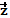 DonnéesFcouv : force exercée par le couvercle sur le galet dont l’intensité varie entre 0 et 50N, de direction  (frottements négligés)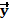 FrMAX : la force exercée par le ressort sur le levier, de direction Hypothèses : Les frottements dans la liaison pivot entre le bâti et le levier sont négligés.L’étude se fait dans le plan de symétrie  du mécanisme.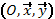 Question B-1-1On isole l'ensemble {levier; galet presseur} Tracer sur le schéma ci-dessous Fcouv pour sa valeur maximale à                              l’échelle 1mm  2N.Tracer (sans échelle) FrMAX.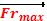 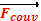 Question B-1-2En appliquant le PFS à l'ensemble {levier; galet presseur}, calculer FrMAX.L’équation du moment statique au point O en projection sur l’axe  permet d’écrire :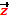 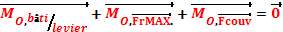 0 + 44 . FrMAX – 116 . Fcouv = 0      FrMAX = 116 . Fcouv/44     FrMAX = 116 . 50/44       FrMAX = 132NQuestion B-1-3Quel que soit le résultat trouvé à la question précédente, on prendra FrMAX = 130N, l’effort maximum à ne pas dépasser. Justifier une série de ressorts convenant à cet effort maximum à partir du DT11 (Une série de ressorts signifie des ressorts ayant la même charge admissible P1).On doit avoir la charge admissible du ressort P1< FrMAXChoix : P1=112,73NLes ressorts CD2245, CD2246, CD2247, CD2248, CD2249 conviennent.Question B-1-4A partir du plan DT10, calculer L0MAX la longueur à vide maximale admissible du ressort, lorsque l’appui inférieur est en contact avec le bâti.LMAX = 73 – 15 – 11 = 47mmQuestion B-1-5Il a été implanté le ressort CD2246. Justifier le choix de ce ressort. Seuls les ressorts CD2245, CD2246 conviennent maintenant car ils sont les seuls à avoir L0 < LMAX (ils ont respectivement pour valeur 24 et ).Avec une raideur de 5,19 N/mm le CD2246 offre un réglage plus souple que le CD2245 qui a une raideur plus importante (8,13 N/mm)B.2- Dimensionnement du moteur 	Documents  techniques  à consulter : DT2 et DT7Question B.2.1-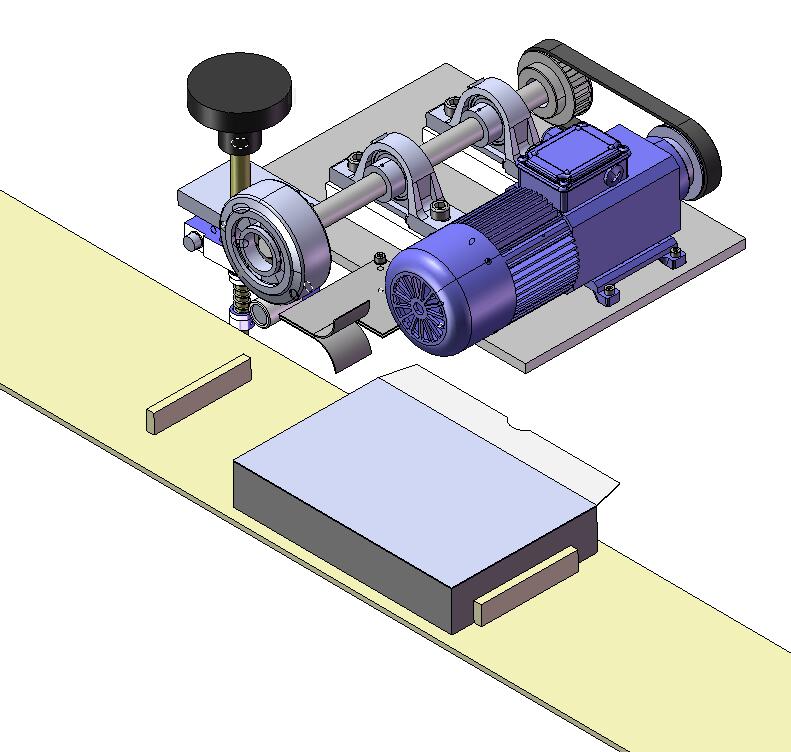 Sachant que les cadences souhaitées peuvent varier de 30 boîtes par minute minimum à 150 boîtes/min maximum, calculer Vmin_convoyeur et Vmax_convoyeur.Question B.2.2- Afin de rattraper le décalage du couvercle, on veut  que la vitesse à la périphérie de la roue de rattrapage de jeu soit égale à 2 fois la vitesse du convoyeur, calculer Vmax périphérieQuestion B.2.3-La roue de rattrapage de jeu après le motoréducteur a un diamètre de 100mm, calculer sa fréquence de rotation Nmax.Question B.2.4-A l’aide de la documentation MINIMOTOR (DT2), choisir le motoréducteur adéquat avec une puissance utile de 80W alimenté sous 400V triphasé. Justifier.Partie C- Vérification du vérin de relevage du tapis de maintienDocument  technique  à consulter : DT12 et DT13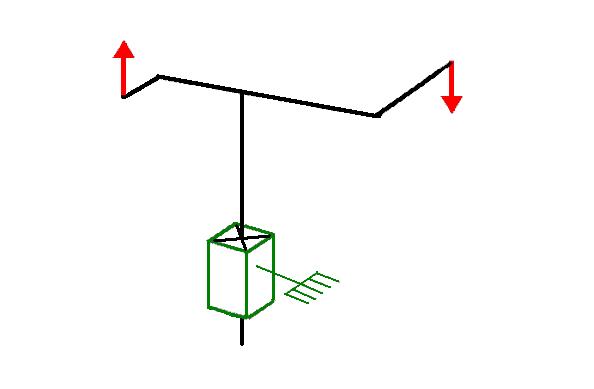 Lors d’un bourrage dans la fermeuse de boite, il est nécessaire de relever le tapis de maintien pour ne pas abimer les boites.A cet effet, ce tapis a été monté sur une glissière linéaire à billes et un vérin pneumatique permet de relever automatiquement le tapis de maintien.Le but de cette étude est de vérifier le dimensionnement du vérin de relevage.Le bureau d’étude a modélisé le problème comme l’indique le schéma ci-dessus :Données :0 : Bâti.1 : Sous-ensemble tapis de maintien.Le vérin exerce un effort  vertical (suivant ) au point B sur 1.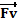 Le poids  du sous-ensemble tapis de maintien 1 est appliqué en G. 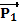 La masse du sous-ensemble 1 est m1=100kg.La liaison glissière d’axe ( entre 0 et 1 est considérée comme parfaite.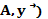  modélise l’action mécanique exercée en A par 0 sur 1 dans la liaison glissière.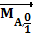 Pression dans le vérin : 0,7 MPa.Hypothèses :Accélération de la pesanteur g = 10 m.s-2.Les frottements dans la liaison glissière sont négligésQuestion C-1On donne le graphe des vitesses de la tige du vérin en fonction du temps. Calculer l’accélération pour chaque phase.a = v/tPhase 1 : a1 = 0,5/0,075 = 6,7m.s-2Phase 2 : a2 = 0Phase 3 : a3 =  -0,5/( 0,285 – 0,125) = -3,125 m.s-2Question C-2On se place dans le cas le plus défavorable, c'est-à-dire durant la phase d’accélération du vérin.  Pour cette question on prendra aG=6,7m.s-2 (accélération de 1 au point G) quel que soit le résultat trouvé à la question précédente. Appliquer le principe fondamental de la dynamique au tapis de maintien : écrire l’équation de la résultante dynamique en projection sur   et en déduire FV l’effort exercé par le vérin. Le théorème de la résultante dynamique appliqué sur 1 donne 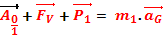 en projection sur  :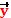 0 + FV – m1.g = m1.aGFV = m1.( aG + g)FV = 100.(6,7 + 10)  FV = 1670NQuestion C-3On utilise un vérin Festo (Voir DT12 et DT13) dont la désignation est                   DNC-63-125-PPV-A. Calculer FTH la force théorique développée par le vérin.FTH = p.S = p. .d²/4 = 0,7..63²/4FTH = 2182NQuestion C-4Le taux de charge du vérin Tc= FV / FTH. Pour une durée de vie optimale du vérin, on doit avoir Tc  [0,6 ; 0,8]Calculer le taux de charge et conclure sur le dimensionnement du vérin.TC = 1670/2182 = 0,76Le taux de charge en phase d’accélération est inférieur à 0,8.Le vérin est correctement dimensionné.Partie D- Reconditionnement Moteur Entraînement du Convoyeur Principal	Documents techniques à consulter : DT3, 4, 5 et DT6Dans le cadre de la rénovation de la Fermeuse de boîtes, l’entreprise a décidé de changer aussi le moteur du convoyeur principal.Question D.1-En fonction de la plaque signalétique du nouveau moteur représentée ci-dessous et du schéma de puissance(DT6), retrouver la puissance nominale du moteur Pu.Question D.2-Quel est le nombre de paires de pôles de ce moteur ? Justifier.Question D.3-Sachant que l’alimentation se fait par le réseau 3*4OOV, compléter la plaque à bornes dans le cas d’un démarrage direct. Justifier le couplage.Question D.4-Afin de pouvoir varier les cadences de production et donc la vitesse du convoyeur principal, un variateur de fréquence vient commander ce moteur.Choisir la gamme des références du variateur de vitesse (DT3) à installer en fonction des caractéristiques du moteur (plaque signalétique et DT6) et du réseau. Justifier.Question D.5-Que vaut la tension de sortie du variateur ? Est-elle compatible avec le couplage effectué précédemment ? Justifier.Question D.6-Est-il nécessaire d’installer un relais thermique pour la protection du moteur ? Justifier(DT3,4 et 5).Question D.7-Remplir le tableau suivant correspondant à certains paramètres du variateur en tenant compte des caractéristiques du moteur. (DT6)Partie E- Sécurité des personnes contre les risques électriques	Document  technique  à consulter : DT6Question E.1-D’après  le schéma de puissance DT 6 de la Fermeuse, donner le régime de Neutre, la signification.Question E.2-Quels sont les avantages et les inconvénients de ce régime de Neutre ?Un défaut d’isolement Rd=50Ω se produit sur l’alimentation de l’API  230V/24V entre la phase et la Masse conformément au schéma ci-dessous :Question E.3-Représenter le schéma équivalent de la boucle de défaut en insérant :Ph, N, Rd, Ra, Rn et Z.Question E.4-Calculer la valeur du courant de défaut Id parcourant cette boucle.Question E.5-Calculer le potentiel de la masse Vm. Y-a-t-il danger pour les personnes sachant que c’est un local sec ?Question E.6-Que faut-il faire avant qu’un deuxième défaut apparaisse ?Question E.7-Quel est le risque si un deuxième défaut apparaît avant que le premier n’ait été éliminé ?A15ptsB1.12ptsB2 .12ptsC12ptsD12ptsE12ptsA21ptB1.23ptsB2.22ptsC23ptsD21ptE22ptsA31ptB1.32ptsB2.32ptsC32ptsD31,5ptE32ptsA42ptsB1.41ptB2.42ptsC42ptsD41ptE42ptsA52ptsB1.52ptsD51,5ptE52ptsD61ptE61ptD72ptsE71ptPartie A : Vérification du rayon de la roue fermeusePartie B : Étude du système de rattrapage de jeuPartie C : Vérification du vérin de relevage du tapis de maintienPartie D : Reconditionnement moteur d’entraînement convoyeur principalPartie E : Sécurité des personnes contre les risques électriquesVmin_convoyeur  =30*0,382=11,46 m/min=0,191 m/sVmax_convoyeur =150*0,382=57,3 m/min=0,955 m/sVmax périphérie = 2* Vmax_convoyeur =2*0,955=1,91m/sVmax =Ω*R donc Ω= Vmax /R=1,91 /0,05=38,2 rad/sD’où Nmax = 38,2*60/2*π=364 tr/minPu=80W ; Nmax =364 tr/min ; Réseau 3*400V̴Référence du motoréducteur : PA260M2T Pabs=√3*U*I*cosφ=√3*400*4,7*0,9=2931Wη=Pu/Pabs donc Pu=Pabs*η=2931*0,75 d’où Pu=2198Wns=f/p donc p=f/ns=50/(1500/60) d’où p=2Réseau 3*400V             VLT 2805-2882  380-480VMoteur 3*400V(Etoile)Tension nominale de sortie variateur 0 à 100% tension secteur, OK.Le couplage ETOILE est toujours correct.La protection thermique est assurée par le variateur donc nul besoin de rajouter de Relais Thermique.ParamètresSignificationValeur102Puissance moteur2,2103Tension moteur400104Fréquence moteur50105Courant moteur4,7106Vitesse Nominale1410Régime IT :I=Neutre impédant ;T=Masses reliées entre elles et à la Terre.Avantages :pas de déclenchement au 1er défaut, continuité de service.Inconvénients :personnel qualifié et de permanenceId=V/(Rd+Ra+Rn+Z)=230/(50+10+10+2200) d’où Id=0,1AVm=Ra*Id=10*0,1=1V<50V(local sec) d’où pas de dangerIl faut faire intervenir une équipe de maintenance afin d’éliminer au plus vite le défaut.Risque de court-circuit sur l’installation, déclenchement des appareils de protection et donc coupure de l’installation.